Descripción de las actividades a realizar para las que se solicita el VB del CEPI:Imprescindible firma electrónica invisible de director/a y doctorando/a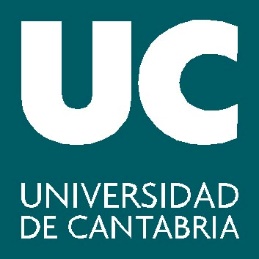 COMITÉ DE ÉTICA DE PROYECTOS DE INVESTIGACIÓNSolicitud de visto bueno para Tesis DoctoralDoctorando/a:Director/a/es/as:Título tentativo de la tesis:Nombre del programa de doctorado:¿Ha solicitado un informe a otro Comité de Ética?¿Ha solicitado un informe a otro Comité de Ética?☐ Sí          ☐ NoEn caso afirmativo, especificar a qué comité y el estado de dicha solicitud, así como el motivo para realizar una nueva solicitud al CEPIEl trabajo planteado supone (marcar cuantas casillas proceda):Los firmantes se comprometen a: (obligatorio marcar todas las casillas de una fila si alguna de las casillas de la columna izquierda correspondiente está marcada)☐ Obtención de datos personales y/o de centros educativos o empresas (mediante observaciones, cuestionarios, entrevistas u otras técnicas e instrumentos de recogida de datos).☐ Intervenciones socio-educativas.☐ Nada de lo anterior, pero en la misma categoría en cuanto a requisitos de anonimato, confidencialidad y consentimiento (especificar):☐ Garantizar el anonimato de los participantes (nombres o información capaz de identificar directamente a las personas, centros educativos o empresas donde se recaben estos datos, salvo autorización expresa en el consentimiento informado).☐ Asegurar la confidencialidad de los datos (de forma que los únicos datos que se hagan públicos sean los que se especifican en el consentimiento informado que aceptarán los participantes o sus tutores).☐ Recabar el consentimiento informado de los participantes (en el caso de menores o personas sometidas a curatela, de sus familias o tutores; en el caso de centros educativos, asimismo del director/a). Esto se hará mediante:     ☐ Hoja de información     ☐ Consentimiento informado(obligatorio adjuntar ambos documentos adaptados  al proyecto).☐ Otros (especificar):☐ Cumplir los siguientes requisitos (especificar):Resumen del trabajo a realizar (entre 500 y 1000 palabras especificando objetivos y metodología del trabajo, con énfasis en los detalles relativos a aquellas actividades que hayan motivado el envío de esta solicitud al CEPI):